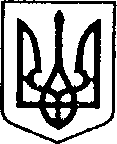 УКРАЇНАЧЕРНІГІВСЬКА ОБЛАСТЬН І Ж И Н С Ь К А    М І С Ь К А    Р А Д АВ И К О Н А В Ч И Й    К О М І Т Е ТР І Ш Е Н Н Явід 07 грудня 2023			 м. Ніжин                                             № 554Про встановлення статусу дитини,яка постраждала внаслідок воєннихдій та збройних конфліктівВідповідно до пункту б статті 34, статей 51, 52, 53, 59, 73 Закону України «Про місцеве самоврядування в Україні»,Регламенту виконавчого комітету Ніжинської міської ради VIII скликання, затвердженого рішенням Ніжинської міської ради Чернігівської області від 24 грудня 2020 року № 27-4/2020, частини 6 статті 30¹ Закону України «Про охорону дитинства»,Порядку надання статусу дитини, яка постраждала внаслідок воєнних дій тазбройних конфліктів, затвердженого постановою Кабінету Міністрів України «Про затвердження Порядку надання статусу дитини, яка постраждала внаслідок воєнних дій та збройних конфліктів» від 05 квітня 2017 року № 268 (зі змінами), розглянувши пропозиції комісії з питань захиступрав дитини (Протокол комісії з питань захисту прав дитини від 30 листопада 2023 року № 15), виконавчий комітет міської ради вирішив:1.Встановити статус дитини, яка постраждала внаслідок воєнних дійта збройних конфліктів, а саме: зазнала психологічного насилля:1.1. Неповнолітній ….1.2. Малолітньому ….1.3. Малолітньому ….1.4. Малолітньому…1.5Малолітньому …1.6. Неповнолітньому …1.7. Малолітній….1.8. Малолітньому…1.9. Малолітній ….1.10. Малолітній….1.11. Неповнолітньому ….1.12. Малолітній ….1.13. Малолітньому …1.14. Повнолітній …1.15. Неповнолітній ….1.16 Малолітньому ….1.17. Малолітній ….1.18. Малолітній ….1.19. Малолітньому….1.20. Малолітньому …1.21. Неповнолітній …1.22. Малолітньому ….1.23.  Повнолітньому ….1.24. Повнолітній  ….1.25. Малолітньому …1.26. Малолітньому …..1.27.Малолітньому …1.28. Неповнолітньому ….1.29.Малолітній ….1.30. Малолітньому….1.31. Малолітній …1.32. Малолітньому ….1.33. Малолітній …1.34. Малолітній….1.35. Малолітньому ….1.36. Малолітній ….1.37. Повнолітньому …1.38. Малолітній ….1.39. Неповнолітньому ….1.40. Малолітньому …1.41. Малолітньому  …1.42. Малолітньому  …1.43. Малолітньому …1.44. Малолітньому …1.45. Малолітній….1.46. Малолітній …1.47. Неповнолітній …1.48. Малолітній …1.49. Малолітньому ….1.50. Неповнолітній …1.51. Повнолітньому …1.52. Малолітньому ….1.53. Малолітньому  ….1.54. Малолітньому ….1.55. Неповнолітньому ….1.56.Малолітньому …1.57. Малолітній ….1.58. Малолітній … 1.59. Малолітній …1.60. Малолітній …1.61. Неповнолітньому …1.62. Малолітній ….1.63. Неповнолітньому…1.64. Неповнолітній …1.65. Малолітній … 1.66. Малолітній ….1.67. Малолітній …1.68. Неповнолітньому ….1.69. Малолітній ….. 1.70. Малолітньому ….1.71Малолітній …1.72. Малолітній …1.73.  Малолітньому …1.74. Малолітньому …1.75. Повнолітній …1.76. Малолітній …1.77.Неповнолітній …1.78. Малолітньому ….1.79. Малолітній ….1.80.Малолітньому ….1.81. Малолітньому …1.82. Малолітньому …1.83. Малолітній ….1.84Малолітній…..1.85. Неповнолітньому ….1.86. Малолітній ….1.87. Малолітній … 1.88. Неповнолітньому….1.89.Малолітній ….1.90.Малолітній ….1.91.Малолітньому ….1.92. Малолітньому ….1.93. Неповнолітній …1.94. Малолітній ….1.95. Малолітньому ….1.96. Малолітній ….1.97. Малолітньому …1.98. Малолітній …. 1.99. Малолітній ….100. Малолітній …..101. Малолітній …..102. Неповнолітній …..2. Начальнику служби у справах дітей Наталії Рацин забезпечити оприлюднення даного рішення на офіційному сайті міської ради протягом 5 робочихднів з дня йогоприйняття.3. Контроль за виконанням рішення покласти на заступника міського голови з питань діяльності виконавчих органів ради Ірину Грозенко.Головуючий на засіданні виконавчого комітетуНіжинської міської радиперший заступник міського головиз питань діяльності виконавчих органів ради                     Федір ВОВЧЕНКОПояснювальна запискадо проекту рішення «Про встановлення статусу дитини,яка постраждала внаслідок воєннихдій та збройних конфліктів»Відповідно до пункту б статті 34, статей 42, 51, 52, 53, 59, 73 Закону України «Про місцеве самоврядування в Україні»,Регламенту виконавчого комітету Ніжинської міської ради VIII скликання, затвердженого рішенням Ніжинської міської ради Чернігівської області від 24 грудня 2020 року № 27-4/2020, частини 6 статті 30¹ Закону України «Про охорону дитинства»,Порядку надання статусу дитини, яка постраждала внаслідок воєнних дій та збройних конфліктів, затвердженого постановою Кабінету Міністрів України «Про затвердження Порядку надання статусу дитини, яка постраждала внаслідок воєнних дій та збройних конфліктів» від 05 квітня 2017 року № 268 (зі змінами), розглянувши пропозиції комісії з питань захисту прав дитини, захищаючи інтереси дитини виконавчий комітет Ніжинської міської ради, як орган опіки та піклування, встановлює статус дитини, яка постраждала внаслідок воєнних дій та збройних конфліктів.Даний проект рішення містить інформацію, яка належить до конфіденційної та без згоди осіб, яких вона стосується, опублікуванню не підлягає відповідно до статті 32 Конституції України, статей 301, 302 Цивільного кодексу України, Закону України «Про доступ до публічної інформації» №2939-VIвід 13.01.2011р., «Про захист персональних даних» №2297-VIвід 01.06.2010 р..Даний проект рішення потребує дострокового розгляду, оскільки рішення стосується соціально-правового захисту дітей.	Враховуючи вищевикладене, проект рішення «Про встановлення статусу дитини,яка постраждала внаслідок воєнних дій та збройних конфліктів» може бути розглянутий на засіданні виконавчого комітету з позитивним вирішенням питання.	Доповідати проект рішення Про встановлення статусу дитини,яка постраждала внаслідок воєнних дій та збройних конфліктів» на засіданні виконавчого комітету Ніжинської міської ради буде начальник служби у справах дітей Наталія РАЦИН.Начальник служби у справах дітей                                     Наталія РАЦИНВізують:Начальник службиу справахдітей			Наталія РАЦИНЗаступник міськогоголовиз питаньдіяльностівиконавчихорганів ради		Ірина ГРОЗЕНКОКеруючий справамивиконавчого комітету Ніжинської міської ради		Валерій САЛОГУБНачальник відділуюридично-кадровогозабезпечення			В’ячеслав ЛЕГА